PHARMACEUTICAL SOCIETY OF AUSTRALIA LTD.ACN 008 532 072INSTRUMENT APPOINTING PROXYI,   	(insert Member full name)of  	(insert Member address)being a Financial Ordinary Member of the Pharmaceutical Society of Australia Limited (PSA),PSA member number  	APPOINT(insert Proxy's  name)of  	(insert Proxy's address)or failing the individual or body corporate named, or if no individual or body corporate is named, the Chair of the Annual General Meeting of PSA (AGM), as my/our proxy to act generally at the meeting on my/our behalf and to vote in accordance with the following directions (or if no directions have been given, as the proxy sees fit) at the AGM of PSA to be held virtually and  webcast live for participation by Members and proxy holders via the online platform using Zoom at 6:00pm (AEDT) on Thursday, 28 October 2021, and at any adjournment of that meeting. My proxy is authorised to vote for me on my behalf: (Tick only one of the following)at the Annual General Meeting of PSA to be held virtually via Zoom on Thursday, 28 October 2021 at 6:00pm (AEDT) and at any adjournment of that meeting.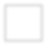 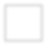 ORIn relation to the following directions (if no directions are given, as the proxy sees fit): 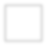 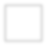 All voting at the AGM will be conducted on a poll.Signature:  		Date:  	(of Member appointing Proxy)Pharmaceutical Society of Australia					Email: company.secretary@psa.org.auLevel 1, 17 Denison Street DEAKIN ACT 2600See rules 56 to 61 of the PSA Constitution for further information on the appointment of a proxy.An instrument appointing a proxy must be received at the registered office (see details above) of the PSA not less than 24 hours before the time of the AGM (i.e., no later than 6.00pm (AEDT) on Wednesday, 27 October 2021).